Katalog učbenikovza šolsko leto2017 / 2018gimnazijaumetniška gimnazijapredšolska vzgoja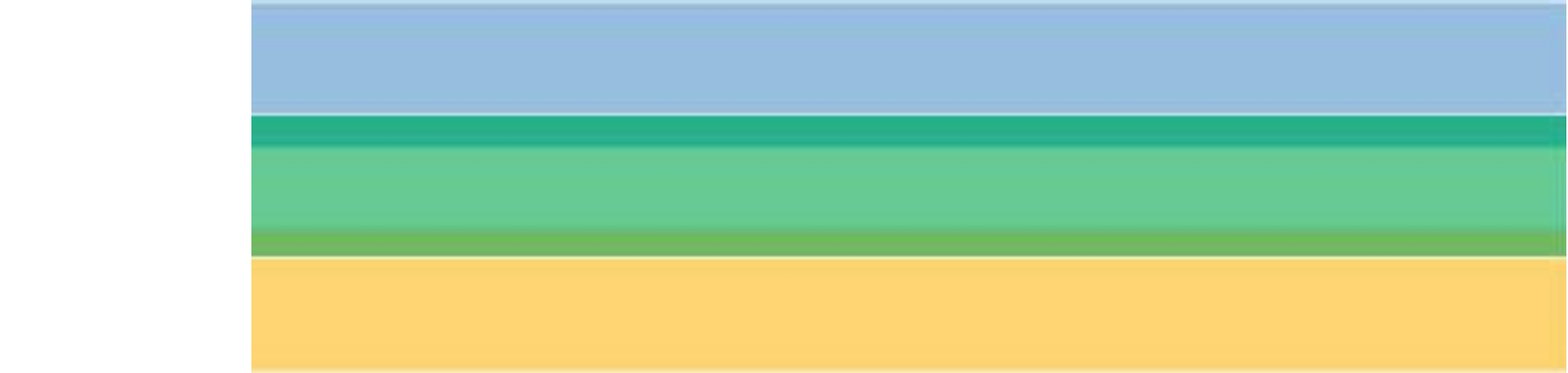 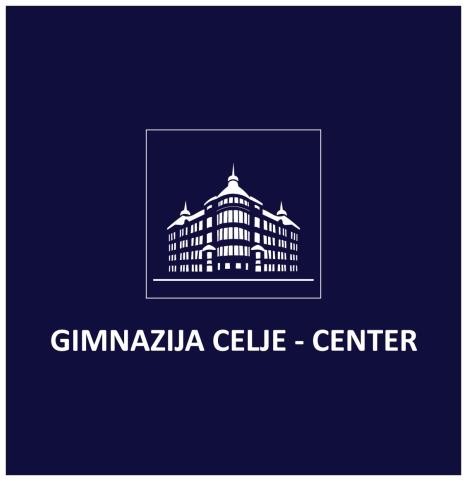 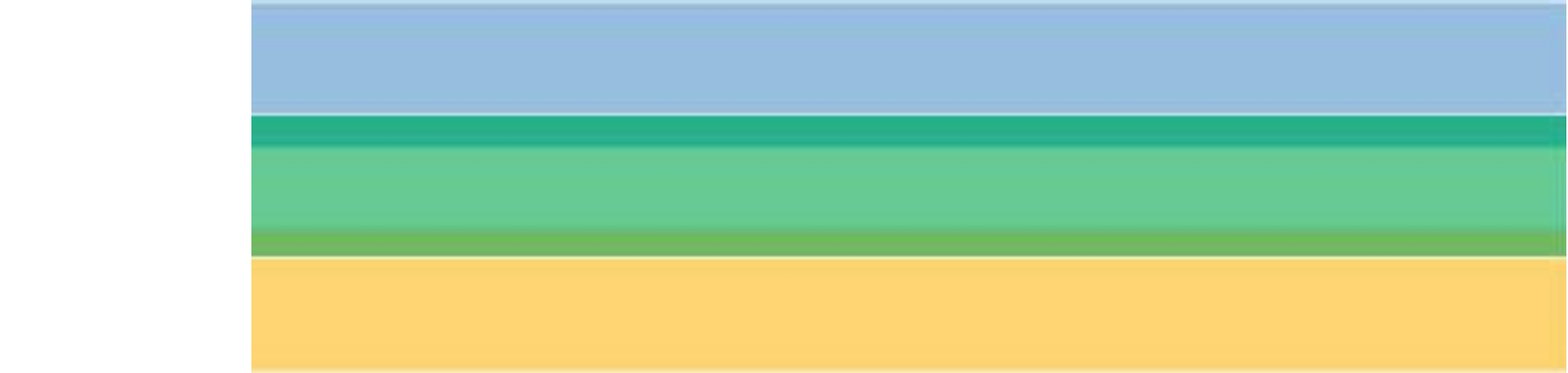 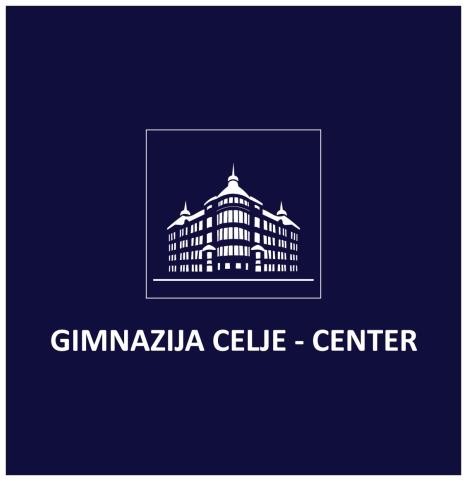 Opomba!Vso gradivo je OBVEZNO.Z oznako  je označeno NEOBVEZNO gradivo, ki je sicer priporočljivo. .KazaloGimnazija		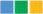 letnikSLOVENŠČINAB. Krakar Vogel et al.:BRANJA 1, berilo in učbenik za 1. letnik gimnazij in štiriletnih strokovnih šol, DZSletnik: 1.    prva potrditev: 2009M. Bešter et al.:NA PRAGU BESEDILA 1, učbenik za jezik pri slovenščini v 1. letniku gimnazij, strokovnihin tehniških šol, ROKUS, posodobljena izdajaletnik: 1.    prva potrditev: 2010M. Bešter et al.:NA PRAGU BESEDILA 1, delovni zvezek za jezik pri slovenščini v 1. letniku gimnazij, strokovnih in tehniških šol, ROKUS, posodobljena izdajaletnik: 1.    prva potrditev: 2010    veljavnost: 2010MATEMATIKAG. Pavlič et. al.:LINEA NOVA, učbenik, matematika za gimnazije, MODRIJANletnik: 1.    prva potrditev: 2012ANGLEŠČINA KOT PRVI TUJI JEZIK J. Soars, L. Soars: NEW HEADWAY, Intermediate, Fourth Edition ,Student's book, učbenik za angleščino v 1. in 2. letniku gimnazijskega izobraževanja in …, OUP, MKT letnik: 1., 2. Leto potrditve: 2009 J. Soars, L. Soars: NEW HEADWAY, Intermediate, Fourth Edition, Workbook, delovni zvezek za angleščino v 1. in 2. letniku gimnazijskega izob. in …, OUP, MKT NEMŠČINA KOT DRUGI TUJI JEZIK I. Sander e tal. ALLES STIMMT! 1, učbenik za nemščino kot drugi tuji jezik v 1. letniku gimnazijskega izobraževanja …, ROKUS KLETT Letnik: 1, Leto potrditve: 2012 I. Sander e tal. ALLES STIMMT! 1, delovni zvezek za nemščino kot drugi tuji jezik v 1. letniku gimnazijskega izobraževanja…, ROKUS KLETT Letnik: 1., Leto potrditve: 2012ŠPANŠČINA KOT DRUGI TUJI JEZIKErnest Martín Peris, Neus Sans Baulenas GENTE HOY A1, Libro del alumno - učbenik za španščino kot drugi in tretji tuji jezik v 1. in 2. letniku gimnazijskega izobraževanja, Založba Difusión, Leto potrditve: 2013 Ernest Martín Peris, Neus Sans Baulenas GENTE HOY A1, Delovni zvezek za španščino kot drugi in tretji tuji jezik v 1. in 2. letniku gimnazijskega izobraževanja, Založba Difusión, Leto potrditve: 2013 ZGODOVINAV. Brodnik, R. A. Jernejčič, S. Zgaga:ZGODOVINA 1, učbenik za zgodovino v 1. letniku gimnazijskega izobraževanja, DZSletnik: 1   prva potrditev: 2009GEOGRAFIJAJ. Senegačnik, B. Drobnjak:OBČA GEOGRAFIJA ZA GIMNAZIJE, učbenik, Geog. za 1. letnik gimnazij in …, Modrijanletnik: 1., vse izdaje od 2009 daljeDijaki kupijo naknadno, v dogovoru z učiteljem.J. Senegačnik, B. Drobnjak:OBČA GEOGRAFIJA ZA GIMNAZIJE, delovni zvezek, geo. za 1. let. gim. in … , Modrijan, vse izdaje od 2009 dalje FIZIKAA. Mohorič, V. Babič FIZIKA 1, učbenik za fiziko z DVD-jem v 1. letniku gimnazij in štiriletnih strokovnih šol, MKZletnik: 1. 		leto potrditve: 2012Priporočena dodatna zbirka nalog:M. Hribar et al.:  MEHANIKA IN TOPLOTA, zbirka nalog, MODRIJANletnik: 1., 2.   prva potrditev: 2000Dodatna gradiva: http://ucilnica.gcc.si/course/view.php?id=46KEMIJAAndrej SmrduKEMIJO RAZUMEM, KEMIJO ZNAM 1, naloge iz kemije za 1. letnik gimnazije in drugih srednjih šol, II. prenovljena in razširjena izdaja, Založništvo Jutro, 2015Nataša Bukovec KEMIJA ZA GIMNAZIJE 1, DZS, Ljubljana, 2009aliAndrej Smrdu KEMIJA SNOV IN SPREMEMBE 1, Učbenik za kemijo v 1. letniku gimnazije, Ljubljana, Založništvo Jutro 2009BIOLOGIJAN. A. Campbell, J. B. ReeceBIOLOGIJA 1, učbenik za biologijo za gimnazije in srednje strokovne šole, MOHORJEVA ZALOŽBAletnik: 1. leto potrditve: 2011Greenwood, Tracey...(el al.) BIOLOGIJA ZA GIMNAZIJE – delovni zvezek, Biozone International 2. izdaja, Ljubljana Modrijan, 2016.LIKOVNA UMETNOST - Ni učbenika.GLASBAD. Močnik, M. Habjanič Gaberšek, S. Ivačič: GLASBA V GIMNAZIJI, učbenik za glasbo v 1. letniku gimnazije, MKZletnik: 1. 		prva potrditev: 2007INFORMATIKAE-učbenik: http://lusy.fri.uni-lj.si/ucbenik/letnikSLOVENŠČINAB. Krakar Vogel et al.:BRANJA 2, berilo in učbenik za drugi letnik gimnazij in …, DZSletnik: 2.    prva potrditev: 2010M. Bešter et al.:NA PRAGU BESEDILA 2, učbenik za jezik pri slovenščini v 2. let. gimnazij, …, ROKUSletnik: 2.    prenovljena izdaja: 2009M. Bešter et al.:NA PRAGU BESEDILA 2, delovni zvezek pri slovenščini v 2. let. gimnazij,…, ROKUSletnik: 2.    prenovljena izdaja: 2009MATEMATIKAG. Pavlič et al.:PLANUM Novum, učbenik, matematika za gimnazije, MODRIJANletnik: 2.    prva potrditev: 2012ANGLEŠČINA KOT PRVI TUJI JEZIK J. Soars, L. Soars: NEW HEADWAY, Intermediate, Fourth edition ,Student's book, učbenik za angleščino v 1. in 2. letniku gimnazijskega izobraževanja in …, OUP, MKT letnik: 1., 2. Leto potrditve: 2009 J. Soars, L. Soars: NEW HEADWAY, Intermediate, Fourth edition, Workbook, delovni zvezek za angleščino v 1. in 2. letniku gimnazijskega izob. in …, OUP, MKT letnik: 1., 2. Leto potrditve: 2009 NEMŠČINA KOT DRUGI TUJI JEZIK I. Sander e tal. ALLES STIMMT! 1, učbenik za nemščino kot drugi tuji jezik v 1. letniku gimnazijskega izobraževanja …, ROKUS KLETT Letnik: 1, Leto potrditve: 2012 I. Sander e tal. ALLES STIMMT! 1, delovni zvezek za nemščino kot drugi tuji jezik v 1. letniku gimnazijskega izobraževanja …, ROKUS KLETT Letnik: 1, Leto potrditve: 2012 I. Sander e tal. ALLES STIMMT! 2, učbenik za nemščino kot drugi tuji jezik v 2. letniku gimnazijskega izobraževanja …, ROKUS KLETT Letnik: 2, Leto potrditve: 2012 I. Sander e tal. ALLES STIMMT! 2, delovni zvezek za nemščino kot drugi tuji jezik v 2. letniku gimnazijskega izobraževanja …, ROKUS KLETT Letnik: 2, Leto potrditve: 2012 ŠPANŠČINA KOT DRUGI TUJI JEZIKErnest Martín Peris, Neus Sans Baulenas GENTE HOY 1, Libro del alumno - učbenik za španščino kot drugi in tretji tuji jezik v 1. in 2. letniku gimnazijskega izobraževanja, Založba Difusión, Leto potrditve: 2013 Ernest Martín Peris, Neus Sans Baulenas GENTE HOY 1, Delovni zvezek za španščino kot drugi in tretji tuji jezik v 1. in 2. letniku gimnazijskega izobraževanja, Založba Difusión, Leto potrditve: 2013 ŠPANŠČINA KOT TRETJI TUJI JEZIK Ernest Martín Peris, Neus Sans Baulenas GENTE HOY 1, Libro del alumno - učbenik za španščino kot drugi in tretji tuji jezik v 1. in 2. letniku gimnazijskega izobraževanja, Založba Difusión, Leto potrditve: 2013 Ernest Martín Peris, Neus Sans Baulenas GENTE HOY 1, Delovni zvezek za španščino kot drugi in tretji tuji jezik v 1. in 2. letniku gimnazijskega izobraževanja, Založba Difusión, Leto potrditve: 2013 ITALIJANŠČINA KOT TRETJI TUJI JEZIK T. Marin, S. Magnelli: NOUVO PROGETTO ITALIANO A1 – A2 – livello elementare – učbenik za italijanščino kot drugi tuji jezik v 1. in 2. letniku gimnazijskega in …, MKT Leto potrditve: 2009 FRANCOŠČINA KOT TRETJI TUJI JEZIK Materiali po dogovoru z učiteljem na začetku šolskega leta. RUŠČINA KOT TRETJI TUJI JEZIK Materiali po dogovoru z učiteljem na začetku šolskega leta. KITAJŠČINA KOT TRETJI TUJI JEZIK Materiali po dogovoru z učiteljem na začetku šolskega leta. GEOGRAFIJAJ. Senegačnik:SVET, učbenik za geografijo v 2. letniku gimnazijskega programa, Modrijan, vse izdaje od 2013 daljeDijaki kupijo naknadno, v dogovoru z učiteljem.J. Senegačnik:  SVET, Geografija za 2. letnik gimnazij, delovni zvezek, Modrijan, vse izdaje od 2013 daljeZGODOVINAD. Mlacović, N. Urankar:ZGODOVINA 2, Učbenik za drugi letnik gimnazije, DZS, 2010FIZIKAA. Mohrorič, V. Babič FIZIKA 2, učbenik za fiziko z DVD-jem v 2. letniku gimnazij in štiriletnih strok. šol, MKZletnik: 2.		leto potrditve: 2013M. Hribar et al.: MEHANIKA IN TOPLOTA, zbirka nalog, MODRIJANletnik: 1., 2. prva potrditev: 2000Dodatna gradiva: http://ucilnica.gcc.si/course/view.php?id=72KEMIJAAndrej Smrdu:KEMIJO RAZUMEM, KEMIJO ZNAM 2, naloge iz kemije za 2. letnik gimnazije in drugih srednjih šol, Založništvo Jutro, 2009Nataša Bukovec KEMIJA ZA GIMNAZIJE 2, DZS, Ljubljana, 2010aliAndrej Smrdu KEMIJA SNOV IN SPREMEMBE 2, Učbenik za kemijo v 2. letniku gimnazije, Ljubljana,Založništvo Jutro 2009 BIOLOGIJAN. A. Campbell, J. B. ReeceBIOLOGIJA 2, ZGRADBA IN DELOVANJE ORGANIZMOV, učbenik za biologijo za gimnazije in srednje strokovne šole, MOHORJEVA ZALOŽBAletnik: 2. 		leto potrditve: 2012N. A. Campbell, J. B. ReeceBIOLOGIJA 3, ZGRADBA IN DELOVANJE EKOSISTEMOV, učbenik za biologijo za gimnazije in srednje strokovne šole, MOHORJEVA ZALOŽBAletnik: 2. leto potrditve: 2013Greenwood, Tracey...(el al.) BIOLOGIJA ZA GIMNAZIJE – delovni zvezek, Biozone International 2. izdaja, Ljubljana Modrijan, 2016.SOCIOLOGIJAA. Barle Lakota, M. Počkar, T. Popit, S. AndolšekUVOD V SOCIOLOGIJO, učbenik za sociologijo za 2. oz. 3. letnik gimnazijskega in srednjega tehniškega oz. strokovnega izobraževanja, DZSletnik: 2 		prva potrditev: 2010letnikSLOVENŠČINAB. Krakar Vogel et al.:BRANJA 3, učbenik za književnost pri slovenščini v 3. letniku gimnazij in…, DZSletnik: 3.    prva potrditev: 2010M. Bešter et al.:NA PRAGU BESEDILA 3, učbenik pri slovenščini v 3. letniku gimnazij, …,  ROKUSletnik: 3.    Prenovljena izdaja: 2010M. Bešter et al.:NA PRAGU BESEDILA 3, delovni zvezek za jezik pri slovenščini v 3. letniku gimnazij,strokovnih in tehniških šol, ROKUSletnik: 3.    prva potrditev: 2001MATEMATIKAG. Pavlič et al.:SPATIUM Novum, učbenik, matematika za gimnazije, MODRIJANletnik: 3. prva potrditev: 2013ANGLEŠČINA KOT PRVI TUJI JEZIK J. Soars, L. Soars: NEW HEADWAY, Intermediate, Fourth edition ,Student's book, učbenik za angleščino v 1. in 2. letniku gimnazijskega izobraževanja in …, OUP, MKT Leto potrditve: 2009 J. Soars, L. Soars: NEW HEADWAY, Intermediate, Fourth edition, Workbook, delovni zvezek za angleščino v 1. in 2. letniku gimnazijskega izob. in …, OUP, MKT Leto potrditve: 2009 NEMŠČINA KOT DRUGI TUJI JEZIK I. Sander e tal. ALLES STIMMT! 2, učbenik za nemščino kot drugi tuji jezik v 2. letniku gimnazijskega izobraževanja …, ROKUS KLETT Letnik: 2, Leto potrditve: 2012 I. Sander e tal. ALLES STIMMT! 2, delovni zvezek za nemščino kot drugi tuji jezik v 2. letniku gimnazijskega izobraževanja …, ROKUS KLETT Letnik: 2, Leto potrditve: 2012 I. Sander e tal. ALLES STIMMT! 3, učbenik za nemščino kot drugi tuji jezik v 3. letniku gimnazijskega izobraževanja …, ROKUS KLETT Letnik: 3, Leto potrditve: 2015 I. Sander e tal. ALLES STIMMT! 3, delovni zvezek za nemščino kot drugi tuji jezik v 3. letniku gimnazijskega izobraževanja …, ROKUS KLETT Letnik: 3, Leto potrditve: 2014 ŠPANŠČINA KOT DRUGI TUJI JEZIK Ernest Martín Peris, Neus Sans Baulenas GENTE HOY 1, Libro del alumno - učbenik za španščino kot drugi in tretji tuji jezik v 1. in 2. letniku gimnazijskega izobraževanja, Založba Difusión, Leto potrditve: 2013 Ernest Martín Peris, Neus Sans Baulenas GENTE HOY 1, Delovni zvezek za španščino kot drugi in tretji tuji jezik v 1. in 2. letniku gimnazijskega izobraževanja, Založba Difusión, Leto potrditve: 2013 Ernest Martín Peris, Neus Sans Baulenas GENTE HOY 2, Libro del alumno - učbenik za španščino kot drugi in tretji tuji jezik v 3. in 4. letniku gimnazijskega izobraževanja, Založba Difusión, Leto potrditve: 2013 Ernest Martín Peris, Neus Sans Baulenas GENTE HOY 2, Delovni zvezek za španščino kot drugi in tretji tuji jezik v 3. in 4. letniku gimnazijskega izobraževanja, Založba Difusión, Leto potrditve: 2013 ŠPANŠČINA KOT TRETJI TUJI JEZIK Ernest Martín Peris, Neus Sans Baulenas GENTE HOY 1, Libro del alumno - učbenik za španščino kot drugi in tretji tuji jezik v 1. in 2. letniku gimnazijskega izobraževanja, Založba Difusión, Leto potrditve: 2013 Ernest Martín Peris, Neus Sans Baulenas GENTE HOY 1, Delovni zvezek za španščino kot drugi in tretji tuji jezik v 1. in 2. letniku gimnazijskega izobraževanja, Založba Difusión, Leto potrditve: 2013 ITALIJANŠČINA KOT TRETJI TUJI JEZIK T. Marin, S. Magnelli: NOUVO PROGETTO ITALIANO A1 – A2 – livello elementare – učbenik za italijanščino kot drugi tuji jezik v 1. in 2. letniku gimnazijskega in …, MKT Leto potrditve: 2009 FRANCOŠČINA KOT TRETJI TUJI JEZIK Materiali po dogovoru z učiteljem na začetku šolskega leta. RUŠČINA KOT TRETJI TUJI JEZIK Л. Л. Вохмина: Русский класс /Ruskij klas/ - Начальный уровень, delovni zvezekKITAJŠČINA KOT TRETJI TUJI JEZIK Materiali po dogovoru z učiteljem in vodstvom šole na začetku šolskega leta. GEOGRAFIJAJ. Senegačnik, M. Pak,  I. Lipovšek:EVROPA, Geografija za 2. in 3. letnik gimnazij, učbenik, Modrijanletnik: 2, 3  vse izdaje od 2015 daljeDijaki kupijo naknadno, v dogovoru z učiteljem.J. Senegačnik, M. Pak,  I. Lipovšek:EVROPA, Geografija za 2. in 3. letnik gimnazij, delovni zvezek, Modrijan, vse izdaje od 2015 daljePriprave na maturo:J. Senegačnik:SLOVENIJA 1, Geografija za 3. letnik gimnazij, učbenik, Modrijanletnik: 3.    prva potrditev: 2010Dijaki kupijo naknadno, v dogovoru z učiteljem.J. Senegačnik:SLOVENIJA 1, Geografija za 3. letnik gimnazij, delovni zvezek, ModrijanZGODOVINAJ. Cvirn, A. StudenZGODOVINA 3, Učbenik za tretji letnik gimnazije, DZS, 2010FIZIKAA. Mohorič, V. Babič FIZIKA 3, učbenik za fiziko z DVD-jem v 1. letniku gimnazij in…, MKZletnik: 3.		leto potrditve: 2014M. Hribar et al.: ELEKTRIKA, SVETLOBA IN SNOV, zbirka nalog, MODRIJANletnik: 3., 4.		prva potrditev: 1997Dodatna gradiva: http://ucilnica.gcc.si/course/view.php?id=71KEMIJAAndrej Smrdu:KEMIJO RAZUMEM, KEMIJO ZNAM 3, 1. zvezek, naloge iz kemije za 3. letnikgimnazije in drugih srednjih šol, Založništvo Jutro, 2010Andrej Smrdu:KEMIJO RAZUMEM, KEMIJO ZNAM 3, 2. zvezek, naloge iz kemije za 3. letnikgimnazije in drugih srednjih šol, Založništvo Jutro, 2010Darko Dolenc, Boris Šket: KEMIJA ZA GIMNAZIJE 3, DZS, Ljubljana, 2010aliAndrej Smrdu: KEMIJA SNOV IN SPREMEMBE 3, Učbenik za kemijo v 3. letniku gimnazije, Ljubljana  Založništvo Jutro 2010BIOLOGIJAN. A. Campbell, J. B. ReeceBIOLOGIJA 2, ZGRADBA IN DELOVANJE ORGANIZMOV, učbenik za biologijo zagimnazije in srednje strokovne šole, MOHORJEVA ZALOŽBAletnik: 2.		leto potrditve: 2012Greenwood, Tracey...(el al.) BIOLOGIJA ZA GIMNAZIJE – delovni zvezek, Biozone International 2. izdaja, Ljubljana Modrijan, 2016.PSIHOLOGIJAA. Kompare et al.:UVOD V PSIHOLOGIJO, učbenik za psihologijo v 2. letniku gimnazijskega in srednjega tehniškega oz. strokovnega izobraževanja, DZS (prenovljena izdaja)letnik: 3.		prva potrditev: 2010Priprave na maturo: A. Kompare et al.:UVOD V PSIHOLOGIJO, učbenik za psihologijo v 2. letniku gimnazijskega in srednjega tehniškega oz. strokovnega izobraževanja, DZS (prenovljena izdaja)letnik: 3.		prva potrditev: 2010A. Kompare et al.:PSIHOLOGIJA - Spoznanja in dileme, učbenik za psihologijo v 4. letniku gimnazijskega izobraževanja, DZS  (prenovljena izdaja)letnik: 4. 		prva potrditev: 2011FILOZOFIJAN. Miščević et al.:FILOZOFIJA ZA GIMNAZIJE, učbenik, CZletnik: 3. oz. 4.   prva potrditev: 2002letnikSLOVENŠČINAD. Amborž et al.:BRANJA 4, učbenik za 4. letnik gimnazijskega izobraževanja, DZSletnik: 4.    prva potrditev: 2011MATEMATIKAJ. Šparovec et al.:TEMPUS Novum, učbenik, matematika za gimnazije, MODRIJANletnik: 4.   prva izdaja: 2014ANGLEŠČINA KOT PRVI TUJI JEZIK Dijaki kupijo gradiva v dogovoru s profesorji. NEMŠČINA KOT DRUGI TUJI JEZIK ALLES STIMMT! 3, učbenik za nemščino kot drugi tuji jezik v 3. letniku gimnazijskega izobraževanja …, ROKUS KLETT Letnik: 3, Leto potrditve: 2015 I. Sander e tal. ALLES STIMMT! 3, delovni zvezek za nemščino kot drugi tuji jezik v 3. letniku gimnazijskega izobraževanja …, ROKUS KLETT Letnik: 3, Leto potrditve: 2014 ŠPANŠČINA KOT DRUGI TUJI JEZIKP. Melero, E. Sacristán, B. GaudiosoPROTAGONISTAS A2, LIBRO DEL ALUMNO, učbenik za španščino kot drugi tuji jezik za 3. in 4. letnik gimnazij, SM, MKT letnik: 4. leto potrditve: 2010ŠPANŠČINA PRIPRAVE NA MATURO KOT DRUGI TUJI JEZIK C. Cuadrado, P. Melero, E. Sacristán, B. GaudiosoPROTAGONISTAS B1, učbenik za španščino kot drugi tuji jezik za 3. in 4. letnik gimnazij , SM,MKT letnik: 4. leto potrditve: 2011ZGODOVINAM. Režek,  A. Gabrič:ZGODOVINA 4, učbenik  za zgodovino v 4. letniku gimnazije, DZSletnik: 4. 		prva potrditev: 2011GEOGRAFIJAPriprave na maturo:J. Senegačnik:SLOVENIJA 2, Geografija za 4. letnik gimnazij, MODRIJANletnik: 4., vse izdaje od 2010 daljeDijaki kupijo naknadno, v dogovoru z učiteljem.J. Senegačnik:SLOVENIJA 2, Geografija za 4. letnik gimnazij, delovni zvezek, MODRIJANletnik: 4., vse izdaje od 2010 daljeFIZIKAPriprave na maturo:M. Hribar et al.:MEHANIKA IN TOPLOTA, učbenik, MODRIJANletnik: 1., 2.   prva potrditev: 2000M. Hribar et al.:ELEKTRIKA, SVETLOBA IN SNOV, Učbenik, Fizika za 3. in 4. letnik SŠ, MODRIJANletnik: 3., 4.   prva potrditev: 1997Dodatna gradiva: http://ucilnica.gcc.siKEMIJAAndrej Smrdu:KEMIJO RAZUMEM, ZA MATURO ZNAM, 1. zvezek, naloge iz kemije za pripravo na maturo,Založništvo Jutro, 2011Andrej Smrdu:KEMIJO RAZUMEM, ZA MATURO ZNAM, 2. zvezek, naloge iz kemije za pripravo na maturo, Založništvo Jutro, 2011Nataša Bukovec: KEMIJA ZA GIMNAZIJE 1, DZS, Ljubljana, 2009 aliAndrej Smrdu: KEMIJA SNOV IN SPREMEMBE 1, Učbenik za kemijo v 1. letniku gim.,    Ljubljana, Založništvo Jutro 2009 ali 2015 Nataša Bukovec: KEMIJA ZA GIMNAZIJE 2, DZS, Ljubljana, 2010 ali Andrej Smrdu: KEMIJA SNOV IN SPREMEMBE 2, Učbenik za kemijo v 2. let. gimnazije,Ljubljana, Založništvo Jutro 2009 Darko Dolenc, Boris Šket: KEMIJA ZA GIMNAZIJE 3, DZS, Ljubljana, 2010 aliAndrej Smrdu: KEMIJA SNOV IN SPREMEMBE 3, Učbenik za kemijo v 3. letniku gim. Ljubljana, Založništvo Jutro 2010 BIOLOGIJAN. A. Campbell, J. B. ReeceBIOLOGIJA 1, učbenik za biologijo za gimnazije in srednje strokovne šole, MOHORJEVA ZALOŽBAletnik: 1. leto potrditve: 2011N. A. Campbell, J. B. ReeceBIOLOGIJA 2, ZGRADBA IN DELOVANJE ORGANIZMOV, učbenik za biologijo za gimnazije in srednje strokovne šole, MOHORJEVA ZALOŽBAletnik: 2. leto potrditve: 2012N. A. Campbell, J. B. ReeceBIOLOGIJA 3, ZGRADBA IN DELOVANJE EKOSISTEMOV, učbenik za biologijo za gimnazije in srednje strokovne šole, MOHORJEVA ZALOŽBAletnik: 2. leto potrditve: 2013BIOLOGIJA 4, MATURA, učbenik za gimnazije in …, Mohorjeva založbaletnik: 1. leto potrditve: 2014  PSIHOLOGIJAPriprave na maturo:A. Kompare et al.:UVOD V PSIHOLOGIJO, učbenik za psihologijo v 2. letniku gimnazijskega in srednjega tehniškega oz. strokovnega izobraževanja, DZS (prenovljena izdaja)letnik: 3.		prva potrditev: 2010A. Kompare et al.:PSIHOLOGIJA - Spoznanja in dileme, učbenik za psihologijo v 4. letniku gimnazijskega izobraževanja, DZS  (prenovljena izdaja)letnik: 4.		prva potrditev: 2011SOCIOLOGIJAPriprave na maturo:Mirjam Počkar, Marina Tavčar KrajncSOCIOLOGIJA, Učbenika za sociologijo v 4. Letniku gimnazijskega izobraževanja, DZSletnik: 4. 		prva potrditev: 2011Umetniška gimnazija – likovna smer	letnikSLOVENŠČINAB. Krakar Vogel et al.:BRANJA 1, berilo in učbenik za 1. letnik gimnazij in štiriletnih strokovnih šol, DZSletnik: 1.		prva potrditev: 2009M. Bešter et al.:NA PRAGU BESEDILA 1, učbenik za jezik pri slovenščini v 1. letniku gimnazij, strokovnih in tehniških šol, ROKUS, posodobljena izdajaletnik: 1.		prva potrditev: 2010M. Bešter et al.:NA PRAGU BESEDILA 1, delovni zvezek za jezik pri slovenščini v 1. letniku gimnazij, strokovnih in tehniških šol, ROKUS, posodobljena izdajaletnik: 1.		prva potrditev: 2010    veljavnost: 2010MATEMATIKAG. Pavlič et. al.:LINEA NOVA, učbenik, matematika za gimnazije, MODRIJANletnik: 1.		prva potrditev: 2012ANGLEŠČINA KOT PRVI TUJI JEZIK J. Soars, L. Soars: NEW HEADWAY, Intermediate, Fourth Edition ,Student's book, učbenik za angleščino v 1. in 2. letniku gimnazijskega izobraževanja in …, OUP, MKT letnik: 1., 2. Leto potrditve: 2009 J. Soars, L. Soars: NEW HEADWAY, Intermediate, Fourth Edition, Workbook, delovni zvezek za angleščino v 1. in 2. letniku gimnazijskega izob. in …, OUP, MKT NEMŠČINA KOT DRUGI TUJI JEZIK I. Sander e tal. ALLES STIMMT! 1, učbenik za nemščino kot drugi tuji jezik v 1. letniku gimnazijskega izobraževanja …, ROKUS KLETT Letnik: 1, Leto potrditve: 2012 I. Sander e tal. ALLES STIMMT! 1, delovni zvezek za nemščino kot drugi tuji jezik v 1. letniku gimnazijskega izobraževanja…, ROKUS KLETT Letnik: 1., Leto potrditve: 2012ZGODOVINAV. Brodnik, R. A. Jernejčič, S. Zgaga:ZGODOVINA 1, učbenik za zgodovino v 1. letniku gimnazijskega izobraževanja, DZSletnik: 1.   prva potrditev: 2009GEOGRAFIJAJ. Senegačnik, B. Drobnjak:OBČA GEOGRAFIJA ZA GIMNAZIJE, Učbenik, Geografija za 1. letnik gimnazij in srednjih tehniških oz. strokovnih šol, MODRIJANletnik: 1., vse izdaje od 2009 daljeDijaki kupijo naknadno, v dogovoru z učiteljem.J. Senegačnik, B. Drobnjak:OBČA GEOGRAFIJA ZA GIMNAZIJE, Delovni zvezek, Geografija za 1. letnik gimnazij in srednjih tehniških oz. strokovnih šol, MODRIJAN, vse izdaje od 2009 daljeFIZIKAA. Mohorič, V. Babič FIZIKA 1, učbenik za fiziko z DVD-jem v 1. letniku gimnazij in štiriletnih strokovnih šol, MKZletnik: 1. leto potrditve: 2012 Dodatna gradiva: http://ucilnica.gcc.si/course/view.php?id=46BIOLOGIJAN. A. Campbell, J. B. ReeceBIOLOGIJA 1, učbenik za biologijo za gimnazije in srednje strokovne šole, MOHORJEVAZALOŽBAletnik: 1. leto potrditve: 2011LIKOVNA TEORIJAN. Šušteršič et al:LIKOVNA TEORIJA, učbenik za likovno teorijo v 1. - 4. letniku umetniške gimnazije-likovnasmer, DEBORAletnik: 1.-4.    prva potrditev: 2005PREDSTAVITVENE TEHNIKEDušan Šušteršič: PREDSTAVITVENE TEHNIKE, učbenik, Mohorjeva družba 2008, CelovecGLASBAD. Močnik, M. Habjanič Gaberšek, S. Ivačič: GLASBA V GIMNAZIJI, učbenik za glasbo v 1. letniku gimnazije, MKZletnik: 1.   prva potrditev: 2007INFORMATIKAE-učbenik: http://lusy.fri.uni-lj.si/ucbenik/letnikSLOVENŠČINAB. Krakar Vogel et al.:BRANJA 2, berilo in učbenik za drugi letnik gimnazij in …, DZSletnik: 2.    prva potrditev: 2010M. Bešter et al.:NA PRAGU BESEDILA 2, učbenik za jezik pri slovenščini v 2. let. gimnazij, …, ROKUSletnik: 2.    prenovljena izdaja: 2009M. Bešter et al.:NA PRAGU BESEDILA 2, delovni zvezek pri slovenščini v 2. let. gimnazij,…, ROKUSletnik: 2.    prenovljena izdaja: 2009MATEMATIKAG. Pavlič et al.:PLANUM Novum, učbenik, matematika za gimnazije, MODRIJANletnik: 2.    prva potrditev: 2012ANGLEŠČINA KOT PRVI TUJI JEZIK J. Soars, L. Soars: NEW HEADWAY, Intermediate, Fourth edition ,Student's book, učbenik za angleščino v 1. in 2. letniku gimnazijskega izobraževanja in …, OUP, MKT letnik: 1., 2. Leto potrditve: 2009 J. Soars, L. Soars: NEW HEADWAY, Intermediate, Fourth edition, Workbook, delovni zvezek za angleščino v 1. in 2. letniku gimnazijskega izob. in …, OUP, MKT letnik: 1., 2. Leto potrditve: 2009 NEMŠČINA KOT DRUGI TUJI JEZIK I. Sander e tal. ALLES STIMMT! 1, učbenik za nemščino kot drugi tuji jezik v 1. letniku gimnazijskega izobraževanja …, ROKUS KLETT Letnik: 1, Leto potrditve: 2012 I. Sander e tal. ALLES STIMMT! 1, delovni zvezek za nemščino kot drugi tuji jezik v 1. letniku gimnazijskega izobraževanja …, ROKUS KLETT Letnik: 1, Leto potrditve: 2012 I. Sander e tal. ALLES STIMMT! 2, učbenik za nemščino kot drugi tuji jezik v 2. letniku gimnazijskega izobraževanja …, ROKUS KLETT Letnik: 2, Leto potrditve: 2012 I. Sander e tal. ALLES STIMMT! 2, delovni zvezek za nemščino kot drugi tuji jezik v 2. letniku gimnazijskega izobraževanja …, ROKUS KLETT Letnik: 2, Leto potrditve: 2012 ŠPANŠČINA KOT TRETJI TUJI JEZIK Ernest Martín Peris, Neus Sans Baulenas GENTE HOY A1, Libro del alumno - učbenik za španščino kot drugi in tretji tuji jezik v 1. in 2. letniku gimnazijskega izobraževanja, Založba Difusión, Leto potrditve: 2013 Ernest Martín Peris, Neus Sans Baulenas GENTE HOY A1, Delovni zvezek za španščino kot drugi in tretji tuji jezik v 1. in 2. letniku gimnazijskega izobraževanja, Založba Difusión, Leto potrditve: 2013 ITALIJANŠČINA KOT TRETJI TUJI JEZIK T. Marin, S. Magnelli: NOUVO PROGETTO ITALIANO A1 – A2 – livello elementare – učbenik za italijanščino kot drugi tuji jezik v 1. in 2. letniku gimnazijskega in …, MKT Leto potrditve: 2009 FRANCOŠČINA KOT TRETJI TUJI JEZIK Materiali po dogovoru z učiteljem na začetku šolskega leta. RUŠČINA KOT TRETJI TUJI JEZIK Materiali po dogovoru z učiteljem na začetku šolskega leta. KITAJŠČINA KOT TRETJI TUJI JEZIK Materiali po dogovoru z učiteljem na začetku šolskega leta. GEOGRAFIJAJ. Senegačnik:SVET, učbenik za geografijo v 2. letniku gimnazijskega programa, MODRIJAN, vse izdaje od 2013 daljeDijaki kupijo naknadno, v dogovoru z učiteljem.J. Senegačnik:SVET, delovni zvezek, MODRIJANletnik: 2., 2014ZGODOVINAD. Mlacović, N. UrankarZGODOVINA 2, Učbenik za drugi letnik gimnazije, DZS, 2010J. Cvirn, A. StudenZGODOVINA 3, Učbenik za tretji letnik gimnazije, DZS, 2010FIZIKAA. Mohrorič, V. Babič FIZIKA 2, učbenik za fiziko z DVD-jem v 2. letniku gimnazij in štiriletnih strok. šol, MKZ letnik: 2.		leto potrditve: 2013Dodatna gradiva: http://ucilnica.gcc.si/course/view.php?id=72BIOLOGIJAN. A. Campbell, J. B. ReeceBIOLOGIJA 2, ZGRADBA IN DELOVANJE ORGANIZMOV, učbenik za biologijo za gimnazije in srednje strokovne šole, MOHORJEVA ZALOŽBA letnik: 2. 		leto potrditve: 2012N. A. Campbell, J. B. ReeceBIOLOGIJA 3, ZGRADBA IN DELOVANJE EKOSISTEMOV, učbenik za biologijo zagimnazije in srednje strokovne šole, MOHORJEVA ZALOŽBAletnik: 2. 		leto potrditve: 2013PSIHOLOGIJAA. Kompare et al.:UVOD V PSIHOLOGIJO, učbenik za psihologijo v 2. letniku gimnazijskega in srednjega tehniškega oz. strokovnega izobraževanja, DZS  (prenovljena izdaja)letnik: 3. 		prva potrditev: 2010LIKOVNA TEORIJAN. Šušteršič et al:LIKOVNA TEORIJA, učbenik za likovno teorijo v 1. - 4. letniku umetniške gimnazije-likovna smer, DEBORAletnik: 1.-4. 		prva potrditev: 2005UMETNOSTNA ZGODOVINAT. Germ, K. Mahnič, N. Ostan, B. Podlipnik:UMETNOSTNA ZGODOVINA, SLIKOVNA ZBIRKA ZA SM, učbenik za umetnostno zgodovino v gimnazijskem izobraževanju, DZSletnik: 2. 		prva potrditev: 2003letnikSLOVENŠČINAB. Krakar Vogel et al.:BRANJA 3, učbenik za književnost pri slovenščini v 3. letniku gimnazij in…, DZSletnik: 3.    prva potrditev: 2010M. Bešter et al.:NA PRAGU BESEDILA 3, učbenik pri slovenščini v 3. letniku gimnazij, …,  ROKUSletnik: 3.    Prenovljena izdaja: 2010M. Bešter et al.:NA PRAGU BESEDILA 3, delovni zvezek za jezik pri slovenščini v 3. letniku gimnazij, strokovnih in tehniških šol, ROKUSletnik: 3.    prva potrditev: 2001MATEMATIKAG. Pavlič et al.:SPATIUM Novum, učbenik, matematika za gimnazije, MODRIJANletnik: 3. prva potrditev: 2013ANGLEŠČINA KOT PRVI TUJI JEZIK J. Soars, L. Soars: NEW HEADWAY, Intermediate, Fourth edition ,Student's book, učbenik za angleščino v 1. in 2. letniku gimnazijskega izobraževanja in …, OUP, MKT Leto potrditve: 2009 J. Soars, L. Soars: NEW HEADWAY, Intermediate, Fourth edition, Workbook, delovni zvezek za angleščino v 1. in 2. letniku gimnazijskega izob. in …, OUP, MKT Leto potrditve: 2009 NEMŠČINA KOT DRUGI TUJI JEZIK I. Sander e tal. ALLES STIMMT! 2, učbenik za nemščino kot drugi tuji jezik v 2. letniku gimnazijskega izobraževanja …, ROKUS KLETT Letnik: 2, Leto potrditve: 2012 I. Sander e tal. ALLES STIMMT! 2, delovni zvezek za nemščino kot drugi tuji jezik v 2. letniku gimnazijskega izobraževanja …, ROKUS KLETT Letnik: 2, Leto potrditve: 2012 I. Sander e tal. ALLES STIMMT! 3, učbenik za nemščino kot drugi tuji jezik v 3. letniku gimnazijskega izobraževanja …, ROKUS KLETT Letnik: 3, Leto potrditve: 2015 I. Sander e tal. ALLES STIMMT! 3, delovni zvezek za nemščino kot drugi tuji jezik v 3. letniku gimnazijskega izobraževanja …, ROKUS KLETT Letnik: 3, Leto potrditve: 2014 ŠPANŠČINA KOT TRETJI TUJI JEZIK Ernest Martín Peris, Neus Sans Baulenas GENTE HOY A1, Libro del alumno - učbenik za španščino kot drugi in tretji tuji jezik v 1. in 2. letniku gimnazijskega izobraževanja, Založba Difusión, Leto potrditve: 2013 Ernest Martín Peris, Neus Sans Baulenas GENTE HOY A1, Delovni zvezek za španščino kot drugi in tretji tuji jezik v 1. in 2. letniku gimnazijskega izobraževanja, Založba Difusión, Leto potrditve: 2013 ITALIJANŠČINA KOT TRETJI TUJI JEZIK T. Marin, S. Magnelli: NOUVO PROGETTO ITALIANO A1 – A2 – livello elementare – učbenik za italijanščino kot drugi tuji jezik v 1. in 2. letniku gimnazijskega in …, MKT Leto potrditve: 2009 FRANCOŠČINA KOT TRETJI TUJI JEZIK Materiali po dogovoru z učiteljem na začetku šolskega leta. RUŠČINA KOT TRETJI TUJI JEZIK Л. Л. Вохмина: Русский класс /Ruskij klas/ - Начальный уровень, in delovni zvezekKITAJŠČINA KOT TRETJI TUJI JEZIK Materiali po dogovoru z učiteljem in vodstvom šole na začetku šolskega leta. PSIHOLOGIJAPriprave na maturo:A. Kompare et al.:UVOD V PSIHOLOGIJO, učbenik za psihologijo v 2. letniku gimnazijskega in srednjega tehniškega oz. strokovnega izobraževanja, DZS (prenovljena izdaja)letnik: 3.		prva potrditev: 2010A. Kompare et al.:PSIHOLOGIJA - Spoznanja in dileme, učbenik za psihologijo v 4. letniku gimnazijskegaizobraževanja, DZS  (prenovljena izdaja)letnik: 4. 		prva potrditev: 2011FILOZOFIJAN. Miščević et al.:FILOZOFIJA ZA GIMNAZIJE, učbenik, CZletnik: 3. oz. 4.   prva potrditev: 2002ZGODOVINAM. Režek,  A. Gabrič:ZGODOVINA 4, učbenik  za zgodovino v 4. letniku gimnazije, DZSletnik: 4. 		prva potrditev: 2011LIKOVNA TEORIJAN. Šušteršič et al:LIKOVNA TEORIJA, učbenik za likovno teorijo v 1. - 4. letniku umetniške gimnazije-likovna smer, DEBORAletnik: 1.-4. 		prva potrditev: 2005UMETNOSTNA ZGODOVINAT. Germ, K. Mahnič, N. Ostan, B. Podlipnik:UMETNOSTNA ZGODOVINA, SLIKOVNA ZBIRKA ZA SM, učbenik za umetnostno zgodovino v gimnazijskem izobraževanju, DZSletnik: 2. 		prva potrditev: 2003letnikSLOVENŠČINAD. Amborž et al.:BRANJA 4, učbenik za 4. letnik gimnazijskega izobraževanja, DZSletnik: 4.    prva potrditev: 2011MATEMATIKAJ. Šparovec et al.:TEMPUS Novum, učbenik, matematika za gimnazije, MODRIJANletnik: 4.    prva izdaja: 2014ANGLEŠČINA KOT PRVI TUJI JEZIK Dijaki kupijo gradiva v dogovoru s profesorji. NEMŠČINA KOT DRUGI TUJI JEZIK ALLES STIMMT! 3, učbenik za nemščino kot drugi tuji jezik v 3. letniku gimnazijskega izobraževanja …, ROKUS KLETT Letnik: 3, Leto potrditve: 2015 I. Sander e tal. ALLES STIMMT! 3, delovni zvezek za nemščino kot drugi tuji jezik v 3. letniku gimnazijskega izobraževanja …, ROKUS KLETT Letnik: 3, Leto potrditve: 2014 PSIHOLOGIJAPriprave na maturo:A. Kompare et al.:UVOD V PSIHOLOGIJO, učbenik za psihologijo v 2. letniku gimnazijskega in srednjega tehniškega oz. strokovnega izobraževanja, DZS (prenovljena izdaja)letnik: 3.		prva potrditev: 2010A. Kompare et al.:PSIHOLOGIJA - Spoznanja in dileme, učbenik za psihologijo v 4. letniku gimnazijskegaizobraževanja, DZS  (prenovljena izdaja)letnik: 4.		prva potrditev: 2011SOCIOLOGIJAA. Barle Lakota, M. Počkar, T. Popit, S. AndolšekUVOD V SOCIOLOGIJO, učbenik za sociologijo za 2. oz. 3. letnik gimnazijskega in srednjega tehniškega oz. strokovnega izobraževanja, DZSletnik: 2		prva potrditev: 2010FILOZOFIJAN. Miščević et al.:FILOZOFIJA ZA GIMNAZIJE, učbenik, CZletnik: 3. oz. 4. 	prva potrditev: 2002LIKOVNA TEORIJAN. Šušteršič et al:LIKOVNA TEORIJA, učbenik za likovno teorijo v umetniški gimnaziji, DEBORAletnik: 1.-4. 		prva potrditev: 2005UMETNOSTNA ZGODOVINAT. Germ, K. Mahnič, N. Ostan, B. Podlipnik:UMETNOSTNA ZGODOVINA, SLIKOVNA ZBIRKA ZA SM, učbenik za umetnostno zgodovino v gimnazijskem izobraževanju, DZSletnik: 2. 		prva potrditev: 2003Predšolska vzgoja		letnikSLOVENŠČINAL. Golc et al.ODKRIVAJMO ŽIVLJENJE BESED 1, učbenik za slovenščino-književnost v 1. letniku srednjega poklicnega in srednjega tehniškega oz. strokovnega izobraževanja, MKZletnik: 1. leto potrditve: 2010M. Bešter et al.:NA PRAGU BESEDILA 1, učbenik za jezik pri slovenščini v 1. letniku gimnazij, strokovnih in tehniških šol, ROKUSletnik: 1.    prva potrditev: 2010M. Bešter et al.:NA PRAGU BESEDILA 1, delovni zvezek za jezik pri slovenščini v 1. letniku gimnazij, strokovnih in tehniških šol, ROKUS, posodobljena izdajaletnik: 1.    prva potrditev: 2008MATEMATIKAD. Kavka et. al.:OD ROVAŠA DO ENAČB, učbenik, matematika za 1. letnik tehniških in drugih s. šol,MODRIJAN,letnik: 1.    prva potrditev: 1999ANGLEŠČINA KOT PRVI TUJI JEZIK L. Soars, J. Soars NEW HEADWAY PRE-INTERMEDIATE, FOURTH EDITION, učbenik za angleščino kot prvi tuji jezik v 1. in 2. letniku strokovnega izobraževanja, OUP, MKT Letnik: 1, Leto potrditve: 2013 L. Soars, J. Soars NEW HEADWAY PRE-INTERMEDIATE, FOURTH EDITION, delovni zvezek za angleščino kot prvi tuji jezik v 1. in 2. letniku strokovnega izobraževanja, OUP, MKT Letnik: 1, Leto potrditve: 2013 ZGODOVINAM. Karlovšek, V. RobnikZGODOVINA ZA SREDNJE STROKOVNO IN POKLICNO TEHNIŠKO IZOBRAŽEVANJE, učbenik za zgodovino za srednje strokovne in poklicno-tehniško izobraževanje, DZSletnik: 1. leto potrditve: 2012GEOGRAFIJAJ. Senegačnik, B. Drobnjak:OBČA GEOGRAFIJA, učbenik, založba Modrijan, letnik: 1., vse izdaje od 2009 daljeDijaki kupijo naknadno, v dogovoru z učiteljem.J. Senegačnik, B. Drobnjak:OBČA GEOGRAFIJA, delovni zvezek, založba Modrijan,letnik: 1., vse izdaje od 2009 daljeFIZIKANi učbenika. Vsa gradiva bodo objavljena v spletni učilnici GCC na naslovu:http://ucilnica.gcc.si/course/view.php?id=76KEMIJANi učbenika. Delo po dogovoru z učiteljem.BIOLOGIJAM. J. Toman, K. Sernec, V. KopčavarBIOLOGIJA CELICE IN EKOLOGIJA Z VARSTVOM OKOLJA, učbenik za biologijo vstrokovnih in poklicno-tehniških šolah, DZSletnik: 1. 		leto potrditve: 2012KURIKULUM ODDELKA V VRTCUKurikulum za vrtce, Ministrstvo za šolstvo in šport, Ljubljana, 1999IGRE ZA OTROKAM. Čas, M. Krajnc: Otroška razigranka, Modart, 2015UMETNOST in USTVARJALNO IZRAŽANJEM. Voglar, M. Nogaršek:Majhna sem bila, zbirka otroških pesmi, DZS, 1996INSTRUMENT E. Kvartić: Začetnica za klavir, DZS letnik: 1. – 4.Milena Nograšek: 70 skladbic za klavir, DZSletnik: 1. – 4.Dijakom s predznanjem igranja na instrument, program in s tem povezano notno gradivo določa učitelj instrumenta individualno.letnikSLOVENŠČINAL. Golc et al.ODKRIVAJMO ŽIVLJENJE BESED 2, učbenik, MKZleto potrditve: 2011M. Bešter et al.:NA PRAGU BESEDILA 2, učbenik za jezik pri slovenščini v 2. letniku gimnazij, strokovnih in tehniških šol, ROKUSletnik: 2.   prva potrditev: 2009M. Bešter et al.:NA PRAGU BESEDILA 2, delovni zvezek za jezik pri slovenščini v 1. letniku gimnazij, strokovnih in tehniških šol, ROKUSletnik: 2.   prva potrditev: 2008MATEMATIKAG. Pavlič et al.:OD PIRAMID DO KAOSA, učbenik, matematika za 2. let. tehniških in drugih s. šol,MODRIJANletnik: 2.    prva potrditev: 2000ANGLEŠČINA KOT PRVI TUJI JEZIK L. Soars, J. Soars NEW HEADWAY PRE-INTERMEDIATE, FOURTH EDITION, učbenik za angleščino kot prvi tuji jezik v 1. in 2. letniku strokovnega izobraževanja, OUP, MKT Letnik: 2, Leto potrditve: 2013 L. Soars, J. Soars NEW HEADWAY PRE-INTERMEDIATE, FOURTH EDITION, delovni zvezek za angleščino kot prvi tuji jezik v 1. in 2. letniku strokovnega izobraževanja, OUP, MKT Letnik: 2, Leto potrditve: 2013 GEOGRAFIJAJ. Senegačnik, B. Drobnjak:OBČA GEOGRAFIJA, učbenik, založba Modrijan,letnik: 1., vse izdaje od 2009 daljeDijaki kupijo naknadno, v dogovoru z učiteljem.J. Senegačnik, B. Drobnjak:OBČA GEOGRAFIJA, delovni zvezek, založba Modrijan,letnik: 1., vse izdaje od 2009 daljeBIOLOGIJAB. Korošak BIOLOGIJA ČLOVEKA, učbenik za biologijo v 1. in 2. letniku gimnazijskega in srednjegastrokovnega izobraževanja, MOHORJEVA ZALOŽBA letnik: 2. leto potrditve: 2007letnik: 1.         leto potrditve: 2012ZGODOVINAM. Karlovšek, V. RobnikZGODOVINA ZA SREDNJE STROKOVNO IN POKLICNO TEHNIŠKO IZOBRAŽEVANJE, učbenik za zgodovino za srednje strokovne in poklicno-tehniško izobraževanje, DZSletnik: 1.	 leto potrditve: 2012PSIHOLOGIJAA. Kompare et al.:
UVOD V PSIHOLOGIJO, učbenik za psihologijo v 2. letniku gimnazijskega in srednjega tehniškega oz. strokovnega izobraževanja, DZS (prenovljena izdaja)
letnik: 2.	 prva potrditev: 2010UMETNOST in USTVARJALNO IZRAŽANJEM. Voglar, M. Nogaršek:Majhna sem bila, zbirka otroških pesmi, DZS, 1996INSTRUMENT E. Kvartić: Začetnica za klavir, DZS letnik: 1. – 4.Milena Nograšek: 70 skladbic za klavir, DZSletnik: 1. – 4.Dijakom s predznanjem igranja na instrument, program in s tem povezano notno gradivo določa učitelj instrumenta individualno.NARAVOSLOVJE ZA OTROKANi učbenikaletnikSLOVENŠČINAD. Ambrož et al.OD BRANJA DO ZNANJAučbenik za 3. letnik srednjega strokovnega izobraževanja, DZSleto potrditve: 2011M. Bešter et al.:NA PRAGU BESEDILA 3, učbenik pri slovenščini v 3. letniku gimnazij, …, ROKUSletnik: 3.   prva potrditev: 2010M. Bešter et al.:NA PRAGU BESEDILA 3, delovni zvezek za jezik pri slovenščini v 3. letniku gimnazij, strokovnih in tehniških šol, ROKUSletnik: 3.   prva potrditev: 2008MATEMATIKAM. Rugelj et al.:OD LOGARITMOV DO VESOLJA, učbenik, matematika za 3. letnik tehniških in drugih s. šol,Modrijanletnik: 3.    prva potrditev: 2001ANGLEŠČINA KOT PRVI TUJI JEZIK L. Soars, J. Soars NEW HEADWAY PRE-INTERMEDIATE, FOURTH EDITION, učbenik za angleščino kot prvi tuji jezik v 1. in 2. letniku strokovnega izobraževanja, OUP, MKT Leto potrditve: 2013 L. Soars, J. Soars NEW HEADWAY PRE-INTERMEDIATE, FOURTH EDITION, delovni zvezek za angleščino kot prvi tuji jezik v 1. in 2. letniku strokovnega izobraževanja, OUP, MKT Leto potrditve: 2013 J. Soars, L. Soars: NEW HEADWAY, INTERMEDIATE, FOURTH EDITION, učbenik za angleščino kot prvi tuji jezik v 3. in 4. letniku srednjega tehniškega in strokovnega izobraževanja , OUP, MKTletnik: 3. leto potrditve: 2009J. Soars, L. Soars: NEW HEADWAY, INTERMEDIATE, FOURTH EDITION, delovni zvezek za angleščino kot prvi tuji jezik v 3. in 4. letniku srednjega tehniškega in strokovnega izobraževanja , OUP, MKT letnik: 3. leto potrditve: 2009DRUŽBOSLOVJE ZA OTROKA - Ni učbenika.UMETNOST in USTVARJALNO IZRAŽANJEM. Nogaršek, K. Virant Iršič:Piške sem pasla, priročnik, DZS, 2004RAZVOJ IN UČENJE PREDŠOLSKEGA OTROKAB. Nemec, M. KrajncRAZVOJ IN UČENJE PREDŠOLSKEGA OTROKA, za modul Razvoj in učenje predšolskegaotroka v programu Predšolska vzgoja, Grafenauer založbaletnik: 3. in 4. letnik    leto potrditve: 2011PEDAGOGIKA IN PEDAGOŠKI PRISTOPIA. Retuznik Bozovičar, M. KrajncV KROGU ŽIVLJENJA, PEDAGOGIKA IN PEDAGOŠKI PROCESI V PREDŠOLSKEM OBDOBJU, za modul Pedagogika in pedagoški procesi v predšolskem obdobju v programu Predšolska vzgoja, MODARTletnik: 3. in 4.  leto potrditve: 2010INSTRUMENT E. Kvartić: Začetnica za klavir, DZS letnik: 1. – 4.Milena Nograšek: 70 skladbic za klavir, DZSletnik: 1. – 4.Dijakom s predznanjem igranja na instrument, program in s tem povezano notno gradivo določa učitelj instrumenta individualno.VARNO IN ZDRAVO OKOLJENi učbenikaletnikSLOVENŠČINAD. Ambrož et al.,OD BRANJA DO ZNANJA 4, učbenik za slovenščino v 4. letniku srednjega strokovnega izobraževanja, DZSletnik: 4. prva potrditev: 2011MATEMATIKAJ. Šparovec et al.:OD KLJUČAVNICE DO INTEGRALA, učbenik, matematika za 4. letnik tehniških in drugih s. šol, MODRIJANletnik: 4. prva potrditev: 2002ANGLEŠČINA KOT PRVI TUJI JEZIK J. Soars, L. Soars: NEW HEADWAY, INTERMEDIATE, FOURTH EDITION, učbenik za angleščino kot prvi tuji jezik v 3. in 4. letniku srednjega tehniškega in strokovnega izobraževanja , OUP, MKTletnik: 3. leto potrditve: 2009J. Soars, L. Soars: NEW HEADWAY, INTERMEDIATE, FOURTH EDITION, delovni zvezek za angleščino kot prvi tuji jezik v 3. in 4. letniku srednjega tehniškega in strokovnega izobraževanja , OUP, MKT letnik: 3. leto potrditve: 2009PEDAGOGIKA IN PEDAGOŠKI PRISTOPIA. Retuznik Bozovičar, M. KrajncV KROGU ŽIVLJENJA, PEDAGOGIKA IN PEDAGOŠKI PROCESI V PREDŠOLSKEM OBDOBJU, za modul Pedagogika in pedagoški procesi v predšolskem obdobju v programu Predšolska vzgoja, MODARTletnik: 3. in 4.  leto potrditve: 2010KURIKULUM ODDELKA V VRTCUKurikulum za vrtce, Ministrstvo za šolstvo in šport, Ljubljana, 1999RAZVOJ IN UČENJE PREDŠOLSKEGA OTROKAB. Nemec, M. KrajncRAZVOJ IN UČENJE PREDŠOLSKEGA OTROKA, za modul Razvoj in učenje predšolskega otroka v programu Predšolska vzgoja, Grafenauer založbaletnik: 3. in 4. letnik    leto potrditve: 2011UMETNOST in USTVARJALNO IZRAŽANJEM. Nogaršek, K. Virant Iršič:Piške sem pasla, priročnik, DZS, 2004INSTRUMENT E. Kvartić: Začetnica za klavir, DZS letnik: 1. – 4.Milena Nograšek: 70 skladbic za klavir, DZSletnik: 1. – 4.Dijakom s predznanjem igranja na instrument, program in s tem povezano notno gradivo določa učitelj instrumenta individualno.VEŠČINE SPORAZUMEVANJANi učbenikaPOVEZAVA do republiških katalogov učbenikov:https://soca1.mss.edus.si/Trubar/Javno/default.aspx